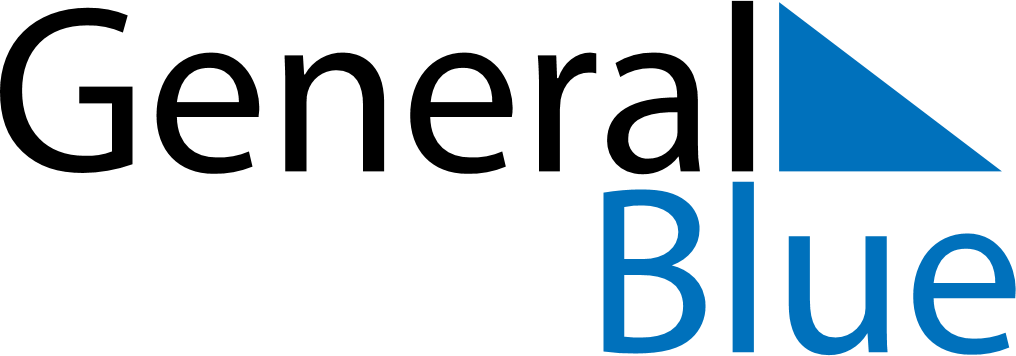 September 2024September 2024September 2024September 2024September 2024September 2024Palo Santo, Formosa, ArgentinaPalo Santo, Formosa, ArgentinaPalo Santo, Formosa, ArgentinaPalo Santo, Formosa, ArgentinaPalo Santo, Formosa, ArgentinaPalo Santo, Formosa, ArgentinaSunday Monday Tuesday Wednesday Thursday Friday Saturday 1 2 3 4 5 6 7 Sunrise: 7:09 AM Sunset: 6:45 PM Daylight: 11 hours and 35 minutes. Sunrise: 7:08 AM Sunset: 6:45 PM Daylight: 11 hours and 37 minutes. Sunrise: 7:07 AM Sunset: 6:46 PM Daylight: 11 hours and 38 minutes. Sunrise: 7:06 AM Sunset: 6:46 PM Daylight: 11 hours and 40 minutes. Sunrise: 7:05 AM Sunset: 6:46 PM Daylight: 11 hours and 41 minutes. Sunrise: 7:04 AM Sunset: 6:47 PM Daylight: 11 hours and 43 minutes. Sunrise: 7:03 AM Sunset: 6:47 PM Daylight: 11 hours and 44 minutes. 8 9 10 11 12 13 14 Sunrise: 7:02 AM Sunset: 6:48 PM Daylight: 11 hours and 45 minutes. Sunrise: 7:00 AM Sunset: 6:48 PM Daylight: 11 hours and 47 minutes. Sunrise: 6:59 AM Sunset: 6:48 PM Daylight: 11 hours and 48 minutes. Sunrise: 6:58 AM Sunset: 6:49 PM Daylight: 11 hours and 50 minutes. Sunrise: 6:57 AM Sunset: 6:49 PM Daylight: 11 hours and 51 minutes. Sunrise: 6:56 AM Sunset: 6:49 PM Daylight: 11 hours and 53 minutes. Sunrise: 6:55 AM Sunset: 6:50 PM Daylight: 11 hours and 54 minutes. 15 16 17 18 19 20 21 Sunrise: 6:54 AM Sunset: 6:50 PM Daylight: 11 hours and 56 minutes. Sunrise: 6:53 AM Sunset: 6:51 PM Daylight: 11 hours and 57 minutes. Sunrise: 6:52 AM Sunset: 6:51 PM Daylight: 11 hours and 59 minutes. Sunrise: 6:51 AM Sunset: 6:51 PM Daylight: 12 hours and 0 minutes. Sunrise: 6:50 AM Sunset: 6:52 PM Daylight: 12 hours and 2 minutes. Sunrise: 6:48 AM Sunset: 6:52 PM Daylight: 12 hours and 3 minutes. Sunrise: 6:47 AM Sunset: 6:53 PM Daylight: 12 hours and 5 minutes. 22 23 24 25 26 27 28 Sunrise: 6:46 AM Sunset: 6:53 PM Daylight: 12 hours and 6 minutes. Sunrise: 6:45 AM Sunset: 6:53 PM Daylight: 12 hours and 8 minutes. Sunrise: 6:44 AM Sunset: 6:54 PM Daylight: 12 hours and 9 minutes. Sunrise: 6:43 AM Sunset: 6:54 PM Daylight: 12 hours and 11 minutes. Sunrise: 6:42 AM Sunset: 6:54 PM Daylight: 12 hours and 12 minutes. Sunrise: 6:41 AM Sunset: 6:55 PM Daylight: 12 hours and 14 minutes. Sunrise: 6:40 AM Sunset: 6:55 PM Daylight: 12 hours and 15 minutes. 29 30 Sunrise: 6:39 AM Sunset: 6:56 PM Daylight: 12 hours and 17 minutes. Sunrise: 6:38 AM Sunset: 6:56 PM Daylight: 12 hours and 18 minutes. 